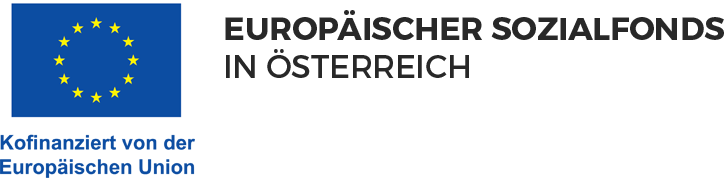 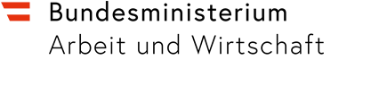 Erläuterung der Kostenartenbei EchtkostenabrechnungKostenarten (Echtkostenabrechnung)ErläuterungZuordnungPersonalkosten des Ausbildungs-, Betreuungs- bzw. VerwaltungspersonalsGesamtbetrag der Personalkosten inkl. Verwaltungspersonalgemeinkosten (In IDEA ist pro Abrechnung und pro Person grundsätzlich eine Belegzeile zu erstellen. Bei Abrechnungen, welche über einen Zeitraum von 12 Monaten hinausgehen, können auch zwei Belegzeilen [je eine Belegzeile pro Jahr] angelegt werden.)EPK01 ProjektleitungPersonalkosten für ProjektleiterIndirekte KostenEPK02 SchlüsselkräftePersonalkosten für Angestellte und freie DienstnehmerInnendirekte KostenEPK03 VerwaltungspersonalKosten des Verwaltungspersonals:Direkte Zuordnung des Verwaltungspersonals oder Anwendung von erleichternden Bestimmungen (indirekt)direkte + indirekte KostenSachkostenGesamtbetrag der Sachkosten inkl. VerwaltungssachgemeinkostenESK01 Honorare/Werkverträge m. unmittelbarem Projektzusammenhang (zB TrainerInnen für Qualifizierungsmaßnahmen)Summe der Kosten für Honorare/Werkverträge mit Projektzusammenhang (zB TrainierInnen, externe Dienstleister - auch wenn die Lohnsteuerfiktion Anwendung findet)direkte KostenESK02 son. Honorare/Werkverträge (zB Steuerberatungskosten) ohne unmittelbaren ProjektzusammenhangSumme der Kosten für Honorare/Werkverträge ohne direktem Projektzusammenhang (zB Steuerberatung, …)direkte + indirekte KostenESK03 Reisekosten SchlüsselkräfteSumme der Reisekosten von Schlüsselkräften (zB Praktikumsbesuch der TeilnehmerInnen,…)direkte KostenETN06 Reisekosten TeilnehmerInnenSumme der Reisekosten von TeilnehmerInnen (zB Karte für öffentliche Verkehrsmittel vom Wohnort zum Schulungsort)direkte KostenEKS05 BüromaterialSumme der Kosten für Büromaterial die direkt oder indirekt fürs Projekt anfallen (zB Druckerpapier, Druckerpatronen, …)direkte + indirekteKostenESK06 FachliteraturSumme der Kosten für Fachliteratur (z.B. Fachbücher)direkte + indirekte KostenESK07 ÖffentlichkeitsarbeitSumme der Kosten für Öffentlichkeitsarbeit des Projektes (zB Pressekonferenz bei der das Ergebnis des Projektes präsentiert wird; Abschlussveranstaltung, …)direkte + indirekte KostenESK08 WerbungskostenSumme der Kosten für Werbung des Projektes (zB Inserate, Folder, …)direkte + indirekte KostenESK09 Mitgliedsbeitrag DachverbandSumme der Kosten für Mitgliedsbeiträge (zB arbeit+, bdv, …)direkte + indirekte KostenESK10 FortbildungSumme der Kosten für Fortbildungen (zB IDEA Schulung)direkte + indirekte KostenESK11 Lehr-/LernmittelSumme der Kosten für Lehr-/Lernmittel die direkt oder indirekt im Projekt für die TeilnehmerInnen anfallen (zB Schreibblock, Mappe, …)direkte + indirekte KostenESK12 Miete und BetriebskostenSumme der Miet- und Betriebskosten für angemietete Flächen im Projektdirekte + indirekte KostenESK13 EnergiekostenSumme der Energiekosten für angemietete Flächen im Projektdirekte + indirekte KostenESK14 ReinigungskostenSumme der Sachmittel für die Reinigung für angemietete Flächen im Projektdirekte + indirekte KostenESK15 Instandhaltung von GebäudenSumme der Kosten für Instandhaltung für angemietete Flächen im Projekt (Achtung: Abgrenzung zu Instandsetzung --> nur AfA möglich!)direkte + indirekte KostenESK16 Wart. + Rep. von Ausstattungsgegenst.Summe der Kosten für Wart. + Rep. von Ausstattungsgegenst. im Projektdirekte + indirekte KostenESK17 Telefon/Porto/InternetSumme der Kosten für Telefone/Porto/Internet, die für das Projekt gelten bzw. angeschafft wurdendirekte + indirekte KostenESK18 Geringwertige WirtschaftsgüterSumme der Kosten für Geringwertige Wirtschaftsgüter im Projektdirekte + indirekte KostenESK19 VersicherungenSumme der Kosten für Versicherungen, die für das Projekt notwendig sinddirekte + indirekte KostenESK20 Gebühren und ZinsenSumme der Kosten für Gebühren und Zinsen, wenn zB für das Projekt ein eigenes Bankkonto angelegt wurdedirekte + indirekte KostenESK21 AfA für AusstattungSumme der AfA für Ausstattung die direkt für das Projekt anfällt (Die Abschreibung die direkt für das Projekt anfällt kann als eine Belegzeile erfasst werden, wenn ein Anlageverzeichnis vorgelegt werden kann [vorzugsweise Excel], aus dem die Werte ableitbar und nachvollziehbar sind.)direkte + indirekte KostenESK22 Ausstattung Miete/LeasingSumme der Kosten für Ausstattung Miete/Leasingdirekte + indirekte KostenESK23 VerwaltungsgemeinkostenSumme aller weiteren Kosten, die dem Projekt nicht direkt zugerechnet werden können, für die erfolgreiche Umsetzung aber notwendig sind und unter keine andere Kostenart subsummierbar sind.Diese indirekten Kosten können über eine Zeile in IDEA erfasst werden, wenn ein Berechnungsschlüssel vorliegt und die Grundgesamtheit aller Belege der Bemessungsgrundlage in Excel zur Verfügung gestellt werden kann. Für sämtliche Kosten die hier zugerechnet werden, müssen also auch Rechnungen und Zahlungsnachweise vorliegen. Achtung: In der Bemessungsgrundlage dürfen keine Kosten enthalten sein, die bereits in anderen Kostenarten als direkte oder indirekte Kosten erfasst wurden.indirekte KostenESK24 SonstigesSumme aller sonstigen Kosten, für die keine separate Kategorie vorhanden ist. (z.B. Kilometergeld für den Firmen-PKW)direkte + indirekte Kosten ESK25 WareneinsatzSumme aller Kosten für Wareneinsätze (zB SÖB und GBP)direkte + indirekte KostenETN05 TeilnehmerInnenkostenSumme aller Kosten für Sachkosten, welche den TeilnehmerInnen im Projekt erstattet werden - z.B. Prüfungsgebührendirekte KostenPersonalkosten der TeilnehmerInnenGesamtbetrag für Personalkosten/Unterstützungsgelder der TeilnehmerInnen, die dem Projektträger tatsächlich entstehenETN01 Lohnkosten, TeilnehmerInnenkosten, die vom Projektträger getragen werden und nicht durch Zuschüsse gedeckt sindSumme der TeilnehmerInnenkosten die vom PT getätigt werden OHNE Abzug von Zuschüssen (z.B. Eingliederungsbeihilfe). Die enthaltenen Zuschüsse sind als Einnahmen zu erfassen und reduzieren somit die Fördersumme.direkte KostenPersonalkosten von TeilnehmerInnen getragen von Dritten (z.B. AMS) in € (in Kofinanzierung einbezogen)Gesamtbetrag für Personalkosten/Unterstützungsgelder der TeilnehmerInnen, die zur Kofinanzierung herangezogen werden. Diese Kategorien scheinen nur auf, wenn die ZWIST sich entschieden hat, diese Beiträge zur Kofinanzierung heranzuziehen.ETN02 Unterstützungsgelder, die von Dritten direkt an die TeilnehmerInnen ausbezahlt werden (z.B. DLU)Summe aller Auszahlungen Dritter an die TeilnehmerInnen, wenn es sich dabei um öffentliche Mittel handelt, die zur Kofinanzierung herangezogen werden können.direkte KostenETN03 vom Projektträger ausbezahlte Gehälter/Löhne, die ganz/teilweise durch Zuschüsse Dritter an den Träger gedeckt werden (z.B. Eingliederungsbeihilfe)Summe der TeilnehmerInnenkosten die vom PT getätigt werden OHNE Abzug von Zuschüssen (z.B. Eingliederungsbeihilfe). Da die enthaltenen Zuschüsse als Finanzierung herangezogen werden, sind diese nicht als Einnahmen zu erfassen.direkte KostenSummeGesamtfinanzierungsbedarf für das jeweilige Projekt